PATVIRTINTA Trakų gimnazijos direktoriaus 2021 m. rugsėjo 1 d. įsakymu Nr. V-62TRAKŲ GIMNAZIJOSDARBUOTOJŲ SAUGOS IR SVEIKATOS KOMITETO NUOSTATAII SKYRIUSBENDROSIOS NUOSTATOSTrakų gimnazijos darbuotojų saugos ir sveikatos komiteto (toliau — Komitetas) nuostatai (toliau — Nuostatai) nustato Komiteto steigimo tvarką, kompetenciją, darbo organizavimo tvarką.Nuostatai parengti vadovaujantis Lietuvos Respublikos darbuotojų saugos ir sveikatos įstatymo (toliau — Darbuotojų saugos ir sveikatos įstatymas) nuostatomis ir Darbuotojų saugos ir sveikatos komitetu bendraisiais nuostatais, patvirtintais Lietuvos Respublikos socialinės apsaugos ir darbo ministro 2013 m. rugsėjo 9 d. įsakymu Nr. A 1-502 „Dėl Darbuotojų saugos ir sveikatos komitetų bendrųjų nuostatų patvirtinimo“ (toliau — Darbuotojų saugos ir sveikatos komitetų bendrieji nuostatai).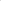 šiuose Nuostatuose vartojamos sąvokos:Darbdavys – Trakų gimnazija.Darbuotojas - Trakų gimnazijos mokytojas ar darbuotojas, dirbantis pagal darbo sutartį.Trakų gimnazijos darbo taryba - nepriklausomas Lietuvos Respublikos darbo kodekse nustatytais atvejais ir tvarka Trakų gimnazijos darbuotojams atstovaujantis organas.3.4. Darbuotojų saugos ir sveikatos specialistas - asmuo, atitinkantis Kvalifikacinių reikalavimų darbuotojų saugos ir sveikatos specialistams apraše, patvirtintame Lietuvos Respublikos socialinės apsaugos ir darbo ministro 2016 m. vasario 1 d. įsakymu Nr. Al - 60 „Dėl kvalifikacinių reikalavimų darbuotojų saugos ir sveikatos specialistams, darbuotojų saugos ir sveikatos tarnybos darbuotojų saugos ir sveikatos specialistams, juridinio asmens darbuotojų saugos ir sveikatos specialistams ar fiziniams asmenims, atliekantiems darbuotojų saugos ir sveikatos tarnybos funkcijas ar jų dalį, nustatymo“ nustatytus kvalifikacinius reikalavimus.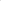 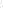 Kitos Nuostatuose vartojamos sąvokos suprantamos taip, kaip jos apibrėžtos ar vartojamos Lietuvos Respublikos darbo kodekse, Darbuotojų saugos ir sveikatos įstatyme.II SKYRIUSKOMITETO SUDARYMO TVARKAKomitetas sudaromas dvišaliu principu - iš vienodo skaičiaus darbdavio atstovų ir darbuotojų atstovų saugai ir sveikatai. Komiteto narių skaičių bendru sutarimu nustato Trakų gimnazijos direktorius ir Trakų gimnazijos darbo taryba.Darbdavio atstovais komitete T gimnazijos direktoriaus įsakymu skiriami gimnazijos administracijos darbuotojai, kurie įgyvendina darbuotojų saugos ir sveikatos reikalavimus Trakų gimnazijoje.Darbuotojų kolektyvo susirinkimą (toliau — susirinkimas) organizuoja Trakų gimnazijos direktorius. Susirinkime darbuotojų atstovų saugai ir sveikatai rinkimus i komitetą organizuoja Trakų gimnazijos darbo taryba Darbuotojų saugos ir sveikatos komitetų bendrųjų nuostatų 8 punkte nustatyta tvarka. Iš susirinkime išrinktų darbuotojų atstovų saugai ir sveikatai išrenkamas vyresnysis darbuotojų atstovas saugai ir sveikatai, kuris koordinuoja visų darbuotojų atstovų saugai ir sveikatai veiklą.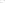 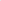 Trakų gimnazijos darbo taryba informuoja gimnazijos direktorių apie darbuotojų atstovų saugai ir sveikatai išrinkimą Komiteto nariais ir kartu su juo nustato Komiteto pirmojo posėdžio, kuriame numatoma spręsti Komiteto veiklos organizacinius klausimus (išrinkti Komiteto pirmininką ir Komiteto sekretorių, tvirtinti Komiteto veiklos planą), datą. Gimnazijos direktorius įsakymų patvirtina Komiteto sudėtį.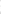 9. Komiteto veiklą organizuoja ir jam vadovauja Komiteto pirmininkas — gimnazijos direktorius arba jo įgaliotas asmuo. Komiteto nariais išrinkti darbuotojų atstovai saugai ir sveikatai tarpusavyje išsirenka Komiteto sekretorių.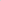 10. Komiteto veiklos forma — posėdžiai.III SKYRIUS KOMITETO KOMPETENCIJAKomitetas pagal savo kompetenciją:nagrinėja nelaimingų atsitikimų darbe ir profesinių ligų priežastis bei aplinkybes, parengia ir siūlo gimnazijos direktoriui prevencines priemones nelaimingiems atsitikimams darbe bei profesinėms ligoms išvengti;svarsto darbuotojų saugos ir sveikatos būklę gimnazijoje, profesinės rizikos vertinimo rezultatus, nagrinėja darbdavio įgyvendinamas priemones darbuotojų saugai ir sveikatai užtikrinti, teikia pasiūlymus svarstomais klausimais gimnazijos direktoriui;išklauso gimnazijos vyresniojo darbuotoju atstovo saugai ir sveikatai ar kito (-ų) gimnazijos darbuotojų atstovų saugai ir sveikatai informaciją apie darbuotojų saugos ir sveikatos teisės aktų reikalavimų laikymąsi bei šių reikalavimų laikymosi kontrolę gimnazijoje;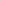 išklauso darbuotojų saugos ir sveikatos specialisto informaciją apie jaunų asmenų, nėščią, neseniai pagimdžiusių ir krūtimi maitinančių moterų ir neįgaliųjų darbo sąlygas;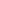 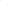 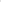 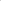 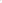 svarsto ir teikia pasiūlymus gimnazijos direktoriui dėl darbuotojų mokymo ir instruktavimo darbuotojų saugos ir sveikatos klausimais tvarkos ir jos laikymosi;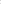 svarsto ir teikia pasiūlymus gimnazijos direktoriui dėl darbuotojų aprūpinimo buities, sanitarinėmis ir higienos patalpomis, kolektyvinėmis apsaugos priemonėmis bei nustatytos šių priemonių priežiūros vykdymo;rengia pasiūlymus, kaip gerinti darbuotojų saugą ir sveikatą darbo vietose;1 1.8. teikia pasiūlymus gimnazijos direktoriui dėl darbuotojų saugos ir sveikatos vietinių (lokalinių) norminių teisės aktų projektų rengimo ar dėl galiojančių arba rengiamų tobulinimo;11.9. gavęs darbuotojo ar gimnazijos direktoriaus prašymą, nagrinėja kilusius nesutarimus tarp darbuotojo ir gimnazijos direktoriaus dėl darbuotojo atsisakymo dirbti;11.10. nagrinėja kitus su darbuotojų sauga ir sveikata susijusius klausimus.IV SKYRIUS KOMITETO NUTARIMAI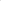 Svarstomais klausimais Komitetas priima nutarimus, su kuriais Komiteto pirmininkas supažindina gimnazijos direktorių (jei jis nėra Komiteto pirmininkas). Komiteto nutarimai yra rekomendacinio pobūdžio, išskyrus Komiteto nutarimus, privalomus gimnazijos direktoriui ar jo išgaliotam asmeniui, dėl darbų sustabdymo, kai:darbuotojas ar darbuotojai neapmokyti saugiai dirbti;sugedus darbo priemonei ar susidarius avarinei situacijai tęsiamas darbas;dirbama neįrengus reikiamų kolektyvinių apsaugos priemonių;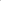 darbo aplinka kenksminga ir (ar) pavojinga sveikatai, gyvybei.Komitetas nedelsdamas praneša Valstybinei darbo inspekcijai, kai gimnazijos direktorius ar direktoriaus įgaliotas asmuo atsisako vykdyti Komiteto reikalavimą sustabdyti darbus ir apsaugoti darbuotoją ar darbuotojus nuo galimo pavojaus saugai ir sveikatai.Komiteto nutarimai priimami, kai jiems pritaria ne mažiau kaip 2/3 komiteto narių. Komitetui svarstomų klausimų nepriėmus nutarimo, klausimo svarstymas atidedamas kitam posėdžiui.V SKYRIUS KOMITETO DARBO ORGANIZAVIMASKomiteto narių sprendimų ir atsižvelgiant į jų skaičių Komitete gali būti išrinktas Komiteto pirmininko pavaduotojas, jeigu už jo kandidatūrą balsuoja ne mažiau kaip pusė komiteto narių.Komiteto posėdžius, suderinęs su Komiteto pirmininku ar, jo nesant, jeigu yra išrinktas Komiteto pirmininko pavaduotojas — su Komiteto pirmininko pavaduotoju, organizuoja Komiteto sekretorius: rengia Komiteto posėdžių darbotvarkių projektus, informuoja Komiteto narius apie posėdžių laiką ir vietą, protokoluoja Komiteto posėdžius.Komitetas savo veikloje vadovaujasi patvirtintu Komiteto veiklos planu ir posėdžius organizuoja plane numatytu periodiškumu.Neeiliniai Komiteto posėdžiai šaukiami Trakų gimnazijoje  įvykus mirtinam, sunkiam, grupiniam nelaimingam atsitikimui darbe, pasireiškus ūmiai profesinei ligai, įvykus avarijai ar gaisrui jų priežastims apsvarstyti, taip pat pasiūlius Komiteto pirmininkui arba 1/3 Komiteto narių.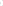 Gimnazijos direktorius Komiteto darbui ir posėdžiams suteikia patalpas, aprūpina Komiteto narius jų pareigoms atlikti reikalingomis priemonėmis ir informacija.Komiteto pirmininko (jei juo nėra gimnazijos direktorius) prašymu gimnazijos direktorius pateikia Komitetui reikiamą informaciją ir medžiagą nagrinėjamais klausimais.Kiekviename Komiteto posėdyje dalyvauja darbuotojų saugos ir sveikatos specialistas.Dalyvauti Komiteto posėdyje gali būti kviečiami darbdavio atstovai, darbuotojai ar darbuotoju atstovai.Komiteto posėdis yra teisėtas, jeigu jame dalyvauja ne mažiau kaip 2/3 Komiteto narių.Komiteto sekretorius pateikia informaciją apie Komiteto posėdžiuose numatomus svarstyti klausimus ir priimtus nutarimus gimnazijos Veiklos organizavimo skyriaus vyriausiajam specialistui, kurio pareigybės aprašyme nustatyta interneto svetainės administravimo funkcija, kad ji būtu paskelbta gimnazijos interneto svetainėje.VI SKYRIUS 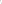 BAIGIAMOSIOS NUOSTATOS25. Komiteto nariui Komiteto darbo funkcijoms vykdyti per metus skiriama ne mažiau kaip 20 valandų per metus. Už laiką, kurį Komiteto narys vykdo jam pavestus įpareigojimas, susijusius su darbuotojų sauga ir sveikata, ar mokosi, jam mokamas jo vidutinis darbo užmokestis.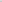 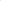 26. Darbuotojų atstovui saugai ir sveikatai taikomos Darbo kodekso 168 straipsnio 3 dalyje nustatytos garantijos. Darbuotojų atstovui saugai ir sveikatai, už laiką jam pavestoms funkcijoms, nustatytoms Darbuotojų saugos ir sveikatos įstatymo 13 straipsnio 5 dalyje, atlikti ir jo teisėms, nustatytoms Darbuotojų saugos ir sveikatos įstatymo 13 straipsnio 6 dalyje, įgyvendinti, mokamas jo vidutinis darbo užmokestis.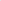 